ЧОРТКІВСЬКА  МІСЬКА  РАДА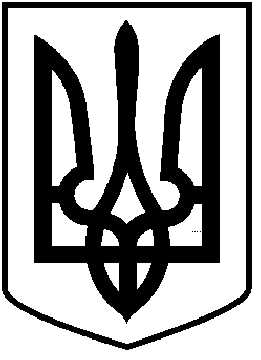 ______________ СЕСІЯ ВОСЬМОГО СКЛИКАННЯРІШЕННЯ   (проєкт)    _____________ 2021 року                                                                   №______м. ЧортківПро внесення змін до рішення сесіївід 24 грудня  2020 року  №113 «Про включення до Переліку другого типу об’єктів комунальної власності для передачі в оренду без проведення аукціону»З метою врегулювання правових, економічних та організаційних відносин, пов’язаних з передачею в оренду майна, майнових відносин між орендодавцями та орендарями щодо господарського використання майна, що перебуває в комунальній власності Чортківської міської територіальної громади, відповідно до пункту 2 статті 6 Закону України «Про оренду державного і комунального майна», «Порядку передачі в оренду державного та комунального майна» затвердженого постановою Кабінету міністрів України від 03 червня 2020 року №483, керуючись пунктом 30 статті 26, пунктом 5 статті 60 Закону України «Про місцеве самоврядування в Україні», міська радаВИРІШИЛА:1.Внести зміни до рішення сесії від 24 грудня  2020 року  №113 «Про включення до Переліку другого типу об’єктів комунальної власності для передачі в оренду без проведення аукціону» затвердивши Додаток даного рішення в новій редакції (додається). 2. Копію рішення направити у відділ економічного розвитку, інвестицій та комунальної власності міської ради, балансоутримувачам.	3.Контроль за організацію виконання рішення покласти на заступника міського голови з питань діяльності виконавчих органів міської ради Віктора Гурина та постійну комісію міської ради з питань бюджету та економічного розвитку.Міський голова                                                                Володимир ШМАТЬКОМахометГуринПоліщукЛеська